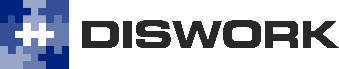 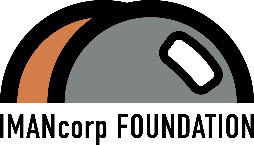 IMANcorp FOUNDATION adquiere el 51% de DISWORK – Centro especial de Empleo - con una plantilla de 270 empleadosCon la adquisición del 51% por parte de IMANcorp FOUNDATION Diswork se convierte en un Centro Especial de Empleo de Iniciativa SocialActualmente, Diswork cuenta con una plantilla de trabajadores donde más del 70% tiene discapacidadTerrassa. 8 de julio de 2020. IMANcorp Foundation, fundación del grupo empresarial IMAN, comprometida con la innovación, el talento y el fomento de la cultura del trabajo, adquiere de conformidad a sus Estatutos el 51% de Diswork Centro Especial de Empleo que se convierte en un Centro Especial de Empleo de Iniciativa Social.Los Centros Especiales de Empleo de Iniciativa Social tienen una clara misión social ya que, por un lado ofrecen trabajo a personas con discapacidad y por el otro, actúan como enlace con los entornos convencionales de trabajo. Dar la posibilidad, a este colectivo, de adquirir habilidades y competencias esenciales que les beneficien en una mejor preparación,  seguridad y confianza  para llegar a  formar parte del mercado laboral ordinario, es uno de los principales fines de estas entidades, incluso en muchas ocasiones es una muy buena oportunidad para que se puedan iniciar profesionalmente. Isabel Acosta responsable de DISWORK señala que “el objetivo de Diswork es y será siempre la inclusión sociolaboral de las personas. Es por ello, que hoy nos sentimos orgullosos de anunciar que con la adquisición del 51% de Diswork por parte de IMANcorp FOUNDATION pasamos a ser un Centro Especial de Empleo de Iniciativa Social. Esto quiere decir que no solo nuestra principal motivación seguirá siendo la de impulsar el desarrollo de carreras profesionales y acompañamiento a personas con discapacidad, sino que todo nuestro esfuerzo y beneficio será reinvertido en la adaptación, formación y aumento de la competitividad de las personas que empleamos: somos un equipo que apuesta por las personas como su valor diferencial y que cree que, si su trabajo suma éxitos, el de todos, los multiplica”. Los Centro Especial de Empleo de Iniciativa Social son fundamentales para la inclusión sociolaboral de este colectivo “Para IMANcorp FOUNDATION es un reto que asumimos con ilusión ya que supone dar un paso hacia adelante en aras a favorecer el talento y liderazgo inclusivo. Además estamos convencidos de que las personas calificadas para cada uno de los puestos de trabajo, aportan a las compañías – en las que posteriormente pueden desarrollar su carrera profesional - valores muy positivos” señala Alba Escolà, Gerente de IMANcorp FOUNDATION.Con esta apuesta del Patronato de la Fundación, IMANcorp FOUNDATION suma a su trayectoria un nuevo ámbito de carácter sociolaboral,  donde tendrá ocasión de crear e  impulsar proyectos en beneficio del mercado laboral, las empresas y las personas.IMANcorp FOUNDATIONIMANcorp FOUNDATION, fundación del GRUPO IMAN, es una entidad privada sin ánimo de lucro que empieza su actividad en 2016 con la finalidad de impulsar la innovación y el talento, fomentar la cultura del estudio y el trabajo y difundir información del ámbito tecnológico de manera clara, sencilla y accesible para toda la sociedad. Del mismo modo, pretende favorecer el talento y liderazgo inclusivo y apostar de manera firme y decidida por la inclusión laboral de personas con discapacidad o en riesgo de exclusión social.Departamento de Comunicación de IMANcorp FOUNDATION
Tel. 626129417
Correo electrónico: aescola@imancorp.es
http://www.imancorpfoundation.org/